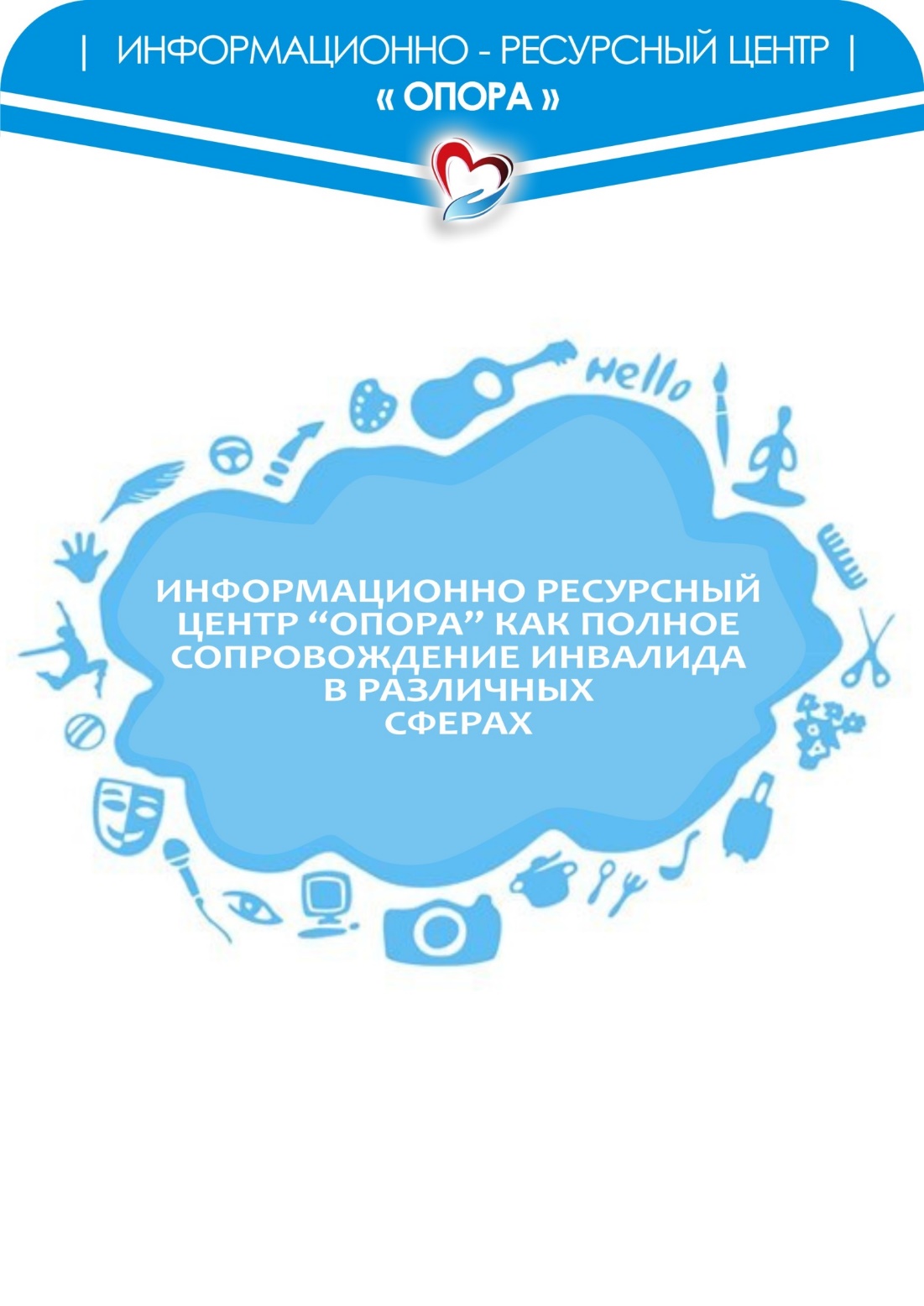 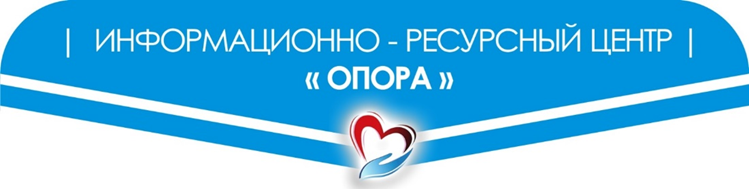 Направления деятельности информационно-ресурсного центра «Опора»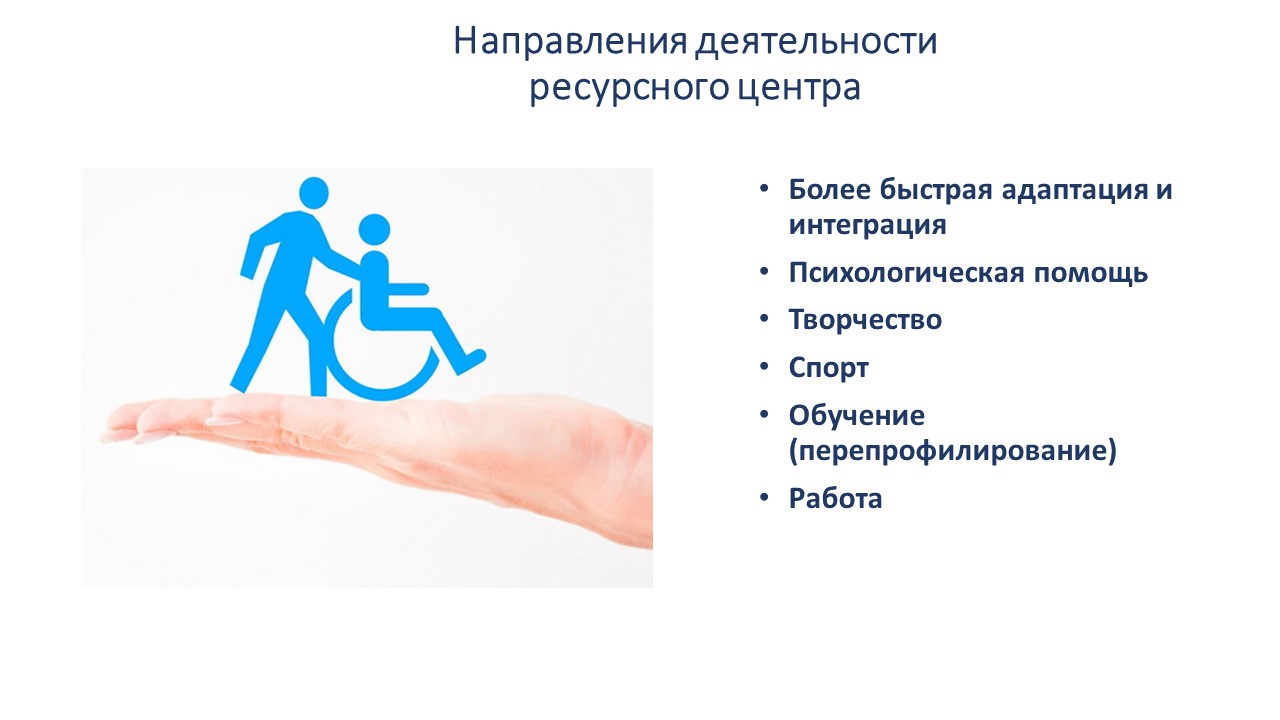 К нам можно обратиться следующими способами:Приехать по адресу г. Владивосток, ул. Давыдова, 5         строение 1, каб. 105 Обратиться через официальный сайт краевого государственного учреждения социального обслуживания «Приморский центр социального обслуживания населения» http://www.pcson.ru/Позвонить по единому Федеральному номеру Колл-центра по вопросам инвалидов: 8-800-30-22-675 (звонок                  бесплатный)Обратиться по электронной почте email: rescenter@pcson.ruПорядок работы представителей государственных учреждений на территории информационно-ресурсного центра «Опора»Порядок действий гражданина для оформления льгот по инвалидностиСредства малой реабилитации для ухода за маломобильными гражданами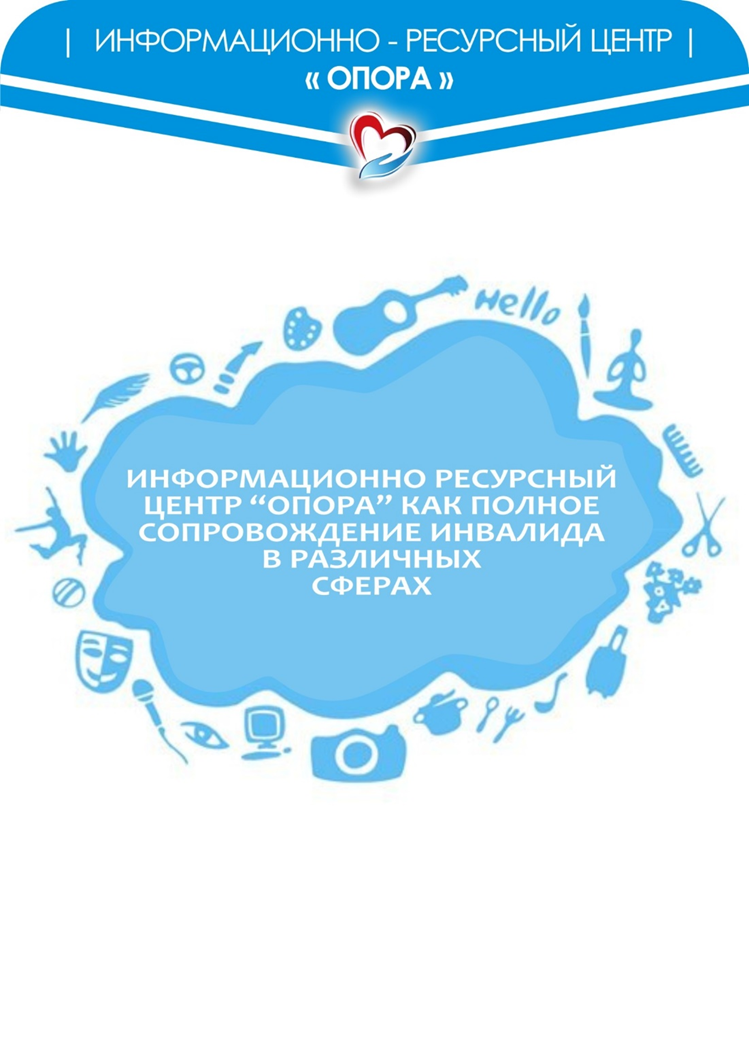 В прокате имеются следующие средства малой реабилитации для ухода за маломобильными гражданами:1. Костыли с опорой под локоть;2. Костыли подмышечные;3. Детские костыли;4. Кресло-коляска прогулочная;5. Кресло-коляска комнатная;6. Кресло-каталка;7. Трость опорная8. Трость 4-х опорная;9. Трость опорная, регулируемая по высоте;10. Кресло-туалет;11. Кресло-туалет с санитарным оснащением;12. Кресло-стул с санитарным оснащением;13. Ходунки-опоры;14. Ходунки-шагающие15. Ходунки двухколесные16. Надувная ванна для мытья тела;17. Надувная ванна для мытья головы.Подробная информация о наличии средств малой реабилитации, о тарифах на прокат средств малой реабилитации размещена на официальном сайте краевого государственного автономного учреждения социального обслуживания «Приморский центр      социального обслуживания населения» http://www.pcson.ru/Для заказа средств малой реабилитации обращаться потел. 8-800-30-22-675В помощь гражданам, осуществляющим уход за людьми с дефицитом самообслуживания на официальном сайте министерства труда и социальной политики Приморского края в разделе «Соцзащита» «Помощь родственникам, осуществляющим уход за тяжелобольными гражданами, в том числе за детьми-инвалидами (видеоролики)» размещен        видеокурс по уходу на дому за людьми с дефицитом самообслуживания по программе обучения            родственному уходу, волонтерскому содействию и профессиональной социально медицинской             помощи https://soctrud.primorsky.ru/Наименование государственного учрежденияДни приемаЧасы приемаГУ-Отделение Пенсионного  фонда РФ по Приморскому краюПонедельник9:00-12:00Управления районных пенсионных фондов г. ВладивостокаВторник9:00-12:00Управления районных пенсионных фондов г. ВладивостокаЧетверг9:00-12:00ГУ-Приморское региональное отделение Фонда социального страхования РФКонсультирование по мере необходимостиКонсультирование по мере необходимостиКГБУ «Приморский центр занятости населения»Среда9:00-12:00«Владивостокский филиал ФГУП «Московская ПрОП» Минтруда РоссииКонсультирование по мере необходимости(при освидетельствовании или переосвидетельствовании)Консультирование по мере необходимости(при освидетельствовании или переосвидетельствовании)Представитель «Приморской коллегии адвокатов»Четверг(предварительная запись)10:00-12:00Государственное казенное учреждение культуры «Приморская краевая библиотека для слепых»Пятница9:00-12:00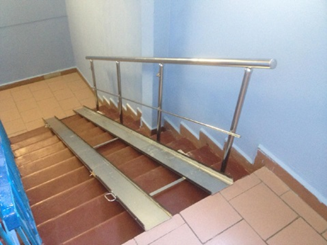 Порядок адаптации жилых помещений к потребностям инвалидов в Приморском крае утвержденный постановлением Администрации Приморского края от 23. 05.2019г. № 473-паПорядок адаптации жилых помещений к потребностям инвалидов в Приморском крае утвержденный постановлением Администрации Приморского края от 23. 05.2019г. № 473-па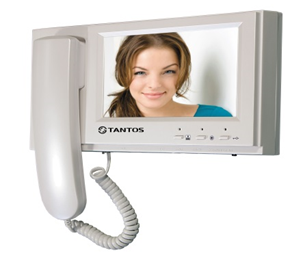 Для инвалидов – колясочников, проживающих в многоквартирных домах всех форм собственности, в размере понесенных расходов (но не более 50 тыс. руб. однократно) на проведение следующих мероприятий по приспособлению жилых помещений: приобретение съемных пандусов, расширение проемов входных, внутриквартирных и балконных дверей, приобретение и установление доводчиковДля инвалидов-колясочников (независимо от расположения жилья) в размере до 200 руб. (однократно) на приобретение подъемников для перемещения человека в сидячем, полусидячем, полулежачем, лежачем положенииДля инвалидов с нарушением слуха, проживающих в многоквартирных домах, в размере до 20 тыс. руб. (однократно) на приобретение и установку видеодомофона.Для инвалидов – колясочников, проживающих в многоквартирных домах всех форм собственности, в размере понесенных расходов (но не более 50 тыс. руб. однократно) на проведение следующих мероприятий по приспособлению жилых помещений: приобретение съемных пандусов, расширение проемов входных, внутриквартирных и балконных дверей, приобретение и установление доводчиковДля инвалидов-колясочников (независимо от расположения жилья) в размере до 200 руб. (однократно) на приобретение подъемников для перемещения человека в сидячем, полусидячем, полулежачем, лежачем положенииДля инвалидов с нарушением слуха, проживающих в многоквартирных домах, в размере до 20 тыс. руб. (однократно) на приобретение и установку видеодомофона.Для инвалидов – колясочников, проживающих в многоквартирных домах всех форм собственности, в размере понесенных расходов (но не более 50 тыс. руб. однократно) на проведение следующих мероприятий по приспособлению жилых помещений: приобретение съемных пандусов, расширение проемов входных, внутриквартирных и балконных дверей, приобретение и установление доводчиковДля инвалидов-колясочников (независимо от расположения жилья) в размере до 200 руб. (однократно) на приобретение подъемников для перемещения человека в сидячем, полусидячем, полулежачем, лежачем положенииДля инвалидов с нарушением слуха, проживающих в многоквартирных домах, в размере до 20 тыс. руб. (однократно) на приобретение и установку видеодомофона.Для инвалидов – колясочников, проживающих в многоквартирных домах всех форм собственности, в размере понесенных расходов (но не более 50 тыс. руб. однократно) на проведение следующих мероприятий по приспособлению жилых помещений: приобретение съемных пандусов, расширение проемов входных, внутриквартирных и балконных дверей, приобретение и установление доводчиковДля инвалидов-колясочников (независимо от расположения жилья) в размере до 200 руб. (однократно) на приобретение подъемников для перемещения человека в сидячем, полусидячем, полулежачем, лежачем положенииДля инвалидов с нарушением слуха, проживающих в многоквартирных домах, в размере до 20 тыс. руб. (однократно) на приобретение и установку видеодомофона.Для инвалидов – колясочников, проживающих в многоквартирных домах всех форм собственности, в размере понесенных расходов (но не более 50 тыс. руб. однократно) на проведение следующих мероприятий по приспособлению жилых помещений: приобретение съемных пандусов, расширение проемов входных, внутриквартирных и балконных дверей, приобретение и установление доводчиковДля инвалидов-колясочников (независимо от расположения жилья) в размере до 200 руб. (однократно) на приобретение подъемников для перемещения человека в сидячем, полусидячем, полулежачем, лежачем положенииДля инвалидов с нарушением слуха, проживающих в многоквартирных домах, в размере до 20 тыс. руб. (однократно) на приобретение и установку видеодомофона.Порядок предусматривается возможность реализации инвалидами права на компенсацию в порядке авансирования предстоящих расходов в размере 50% от планированных расходов, но не более 50 % размера компенсации.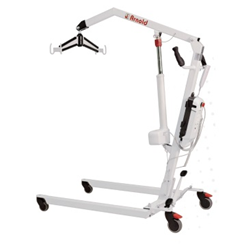 Назначение компенсации осуществляется в отношении расходов, понесенных граждан с 01 января 2019 годаЗа дополнительной информацией обращаться в органы социальной защиты или в ИРЦ «Опора» потел. 8-800-30-22-675Назначение компенсации осуществляется в отношении расходов, понесенных граждан с 01 января 2019 годаЗа дополнительной информацией обращаться в органы социальной защиты или в ИРЦ «Опора» потел. 8-800-30-22-675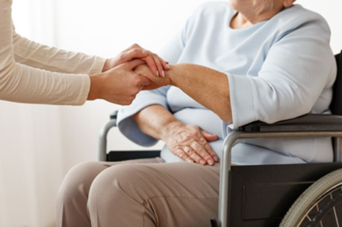 Условия получения субсидии по уходу за инвалидами I группы (в том числе инвалиды с детства) c 3 степенью ограничения способности к самообслуживанию имеют право: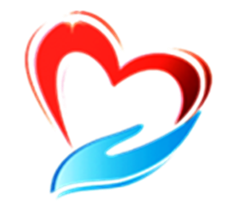 Лица, осуществляющий уход должны соответствовать следующим требованиям:Являются трудоспособными лицами в возрасте от 18 до 65 лет, проживающими на территории Приморского краяНе имеют инвалидности Не находятся на пенсионном обеспеченииНе осуществляют трудовую деятельность и не  проходят обучение в образовательных организациях всех типов по очной и очно-заочной формам обученияПрошли обучение практическим навыкам общего ухода за тяжелобольными и имеющими ограничения жизнедеятельности лицам в краевых государственных организациях социального обслуживания, осуществляющих социальное обслуживание на дому, стационарное социальное обслуживаниеЯвляются получателями ежемесячной компенсационной выплаты по уходу в пенсионном фондеЛица, осуществляющий уход должны соответствовать следующим требованиям:Являются трудоспособными лицами в возрасте от 18 до 65 лет, проживающими на территории Приморского краяНе имеют инвалидности Не находятся на пенсионном обеспеченииНе осуществляют трудовую деятельность и не  проходят обучение в образовательных организациях всех типов по очной и очно-заочной формам обученияПрошли обучение практическим навыкам общего ухода за тяжелобольными и имеющими ограничения жизнедеятельности лицам в краевых государственных организациях социального обслуживания, осуществляющих социальное обслуживание на дому, стационарное социальное обслуживаниеЯвляются получателями ежемесячной компенсационной выплаты по уходу в пенсионном фондеЛица, осуществляющий уход должны соответствовать следующим требованиям:Являются трудоспособными лицами в возрасте от 18 до 65 лет, проживающими на территории Приморского краяНе имеют инвалидности Не находятся на пенсионном обеспеченииНе осуществляют трудовую деятельность и не  проходят обучение в образовательных организациях всех типов по очной и очно-заочной формам обученияПрошли обучение практическим навыкам общего ухода за тяжелобольными и имеющими ограничения жизнедеятельности лицам в краевых государственных организациях социального обслуживания, осуществляющих социальное обслуживание на дому, стационарное социальное обслуживаниеЯвляются получателями ежемесячной компенсационной выплаты по уходу в пенсионном фондеКроме того, должно соблюдаться следующие условия:Ежемесячная денежная выплата назначается с учетом среднедушевого дохода семьи инвалида, который должен быть ниже полуторакратной величины прожиточного минимума трудоспособного населения, установленной в Приморском крае за второй квартал года, предшествующего году обращения за назначением ежемесячной денежной выплаты.13958*1,5 = 20937Кроме того, должно соблюдаться следующие условия:Ежемесячная денежная выплата назначается с учетом среднедушевого дохода семьи инвалида, который должен быть ниже полуторакратной величины прожиточного минимума трудоспособного населения, установленной в Приморском крае за второй квартал года, предшествующего году обращения за назначением ежемесячной денежной выплаты.13958*1,5 = 20937Кроме того, должно соблюдаться следующие условия:Ежемесячная денежная выплата назначается с учетом среднедушевого дохода семьи инвалида, который должен быть ниже полуторакратной величины прожиточного минимума трудоспособного населения, установленной в Приморском крае за второй квартал года, предшествующего году обращения за назначением ежемесячной денежной выплаты.13958*1,5 = 20937Документы:Заявление о назначении ежемесячной денежной выплатыПаспорт гражданина РФДокумент, подтверждающего место жительства заявителя на территории Приморского края (если эти сведения не содержатся в документе, удостоверяющем личность)Документы:Заявление о назначении ежемесячной денежной выплатыПаспорт гражданина РФДокумент, подтверждающего место жительства заявителя на территории Приморского края (если эти сведения не содержатся в документе, удостоверяющем личность)Документы:Заявление о назначении ежемесячной денежной выплатыПаспорт гражданина РФДокумент, подтверждающего место жительства заявителя на территории Приморского края (если эти сведения не содержатся в документе, удостоверяющем личность)За дополнительной информацией обращаться по тел. 8-800-30-22-675За дополнительной информацией обращаться по тел. 8-800-30-22-675За дополнительной информацией обращаться по тел. 8-800-30-22-675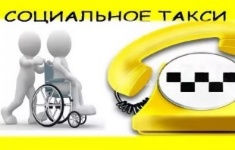 Порядок предоставления транспортной услуги отдельным категориям граждан в Приморском краеПраво на проезд в легковом такси при следовании от пунктов отправления к пунктам назначения в соответствии с настоящим Законом имеют граждане, являющиеся получателями страховой пенсии по инвалидности в Приморском крае, относящиеся к категориям:инвалиды I группы (при наличии индивидуальной программы реабилитации);дети-инвалиды (при наличии индивидуальной программы реабилитации)Лица, указанные в настоящей статье, имеют право проезда в легковом такси не более чем с двумя сопровождающими лицами.Право на проезд в легковом такси при следовании от пунктов отправления к пунктам назначения в соответствии с настоящим Законом имеют граждане, являющиеся получателями страховой пенсии по инвалидности в Приморском крае, относящиеся к категориям:инвалиды I группы (при наличии индивидуальной программы реабилитации);дети-инвалиды (при наличии индивидуальной программы реабилитации)Лица, указанные в настоящей статье, имеют право проезда в легковом такси не более чем с двумя сопровождающими лицами.Объем расходов на предоставление транспортной услуги для одного лица, указанного в статье 2 настоящего Закона, учитывая лиц, его сопровождающих, составляет не более 10000 рублей в год, без права переноса неизрасходованных средств на будущий год.Объем расходов на предоставление транспортной услуги для одного лица, указанного в статье 2 настоящего Закона, учитывая лиц, его сопровождающих, составляет не более 10000 рублей в год, без права переноса неизрасходованных средств на будущий год.В целях реализации настоящего Закона к социально значимым объектам относятся:Медицинские организации, участвующие в реализации территориальной программы государственных гарантий бесплатного оказания гражданам медицинской помощиУчреждения медико-социальной экспертизыУправления и отделения Пенсионного фонда Российской Федерации, Фонда социального страхования Российской ФедерацииВ целях реализации настоящего Закона к социально значимым объектам относятся:Медицинские организации, участвующие в реализации территориальной программы государственных гарантий бесплатного оказания гражданам медицинской помощиУчреждения медико-социальной экспертизыУправления и отделения Пенсионного фонда Российской Федерации, Фонда социального страхования Российской ФедерацииКраевое государственное автономное учреждение Приморского края "Многофункциональный центр предоставления государственных и муниципальных услуг в Приморском крае"Структурные подразделения краевого государственного казенного учреждения, подведомственного органу исполнительной власти Приморского края, осуществляющему в пределах своих полномочий государственное управление в сфере социальной защиты населенияОрганизации, включенные в реестр поставщиков социальных услуг Приморского краяВладивостокский филиал федерального государственного унитарного предприятия "Московское протезно-ортопедическое предприятие" Министерства труда и социальной защиты Российской Федерации;Автомобильный вокзал, расположенный на территории Владивостокского городского округа, железнодорожный вокзал, железнодорожные станции, расположенные на территории Владивостокского городского округа, международный аэропорт Владивосток имени В.К. Арсеньева.Транспортная услуга оказывается только в пределах Владивостокского городского округа (исключение аэропорт)Заказать социальное такси по тел. 8-800-30-20-924.Получить другую любую информацию по тел. 8-800-30-22-6751.Обратиться в ПФР (по месту жительства) для оформления пенсии (страховой или социальной) Паспорт, СНИЛС, справка МСЭ, трудовая книжка или заверенная копия, военный билет, свидетельства о рождении детей, документ об образовании, реквизиты счета на который будет перечисляться пенсия 2.Обратиться в ПФР (по месту жительства) или в МФЦ для оформления заявления на ЕДВ (Ежемесячная денежная выплата)Паспорт, СНИЛС, справка МСЭ3.Заявление о доставке пенсии и ЕДВ (реквизиты карточного счета или сберегательной книжки при безналичном переводе) в ПФР или в МФЦ4.Отказ или возобновление НСУ (лекарство (узнать у лечащего врача о наличии в Федеральном перечне) , санаторий, проезд на ж/д транспорте или к санаторию) с 01.01. по 30.09 на будущий год в МФЦ или ПФР5.Встать на очередь на санаторно-курортное лечение  Паспорт, СНИЛС, справка МСЭ, направление форма 070-у (у лечащего врача)6.Заявление на получение компенсации за уход для инвалидов I группы или детей инвалидов в ПФР или в МФЦ (справка из центра занятости, документы инвалида, документы ухаживающего)7.Оформления заявления на выплату компенсации за ЖКУ (свет, вода, отопление или уголь) в МФЦ8.Оформление заявления на выдачу технических средств реабилитации (при первичном получении инвалидности через 3 недели после оформления ЕДВ) обратиться в Фонд социального страхования по месту жительства, или в МФЦ при себе иметь паспорт, СНИЛС, ИПРА инвалида 9.Оформление заявления на выплату компенсации за самостоятельно приобретенные технические средства реабилитации обратиться в Фонд социального страхования по месту жительства, или в МФЦ при себе иметь паспорт, СНИЛС, ИПРА инвалида, а также документы, подтверждающие покупку и оплату (чек, товарный чек и др.)1. Доска для перемещенияФункциональное приспособление для перемещения больного, который не в состоянии передвигаться на собственных ногах. Использование доски уменьшает нагрузку на помощника, а также позволяет больному участвовать в перемещении, физически тренируя себя, что помогает ему почувствовать себя более самостоятельным.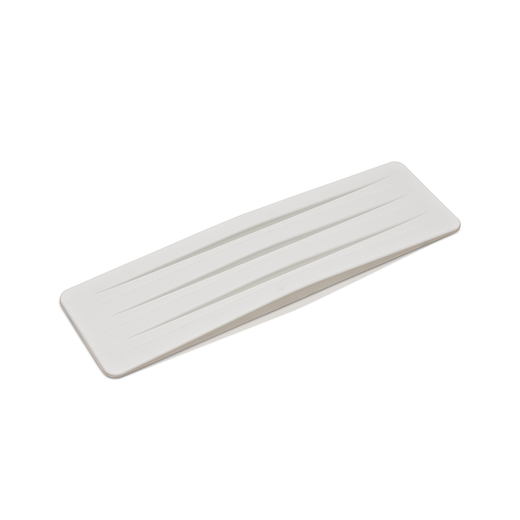 2. Рукав для перемещенияПредназначен для облегчения перемещения в положении лёжа. Выполнен из материала, стороны которого имеют разный коэффициент скольжения, что препятствует соскальзыванию и облегчает скольжение внутренних поверхностей изделия.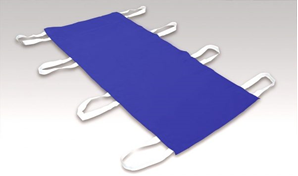 3. Пояс для перемещенияПредназначен для облегчения перемещения из положения сидя на краю кровати на прикроватное кресло и обратно, с одного приспособления для сидения на другое, а также из положения сидя в положение стоя и для пере-движения в положении стоя.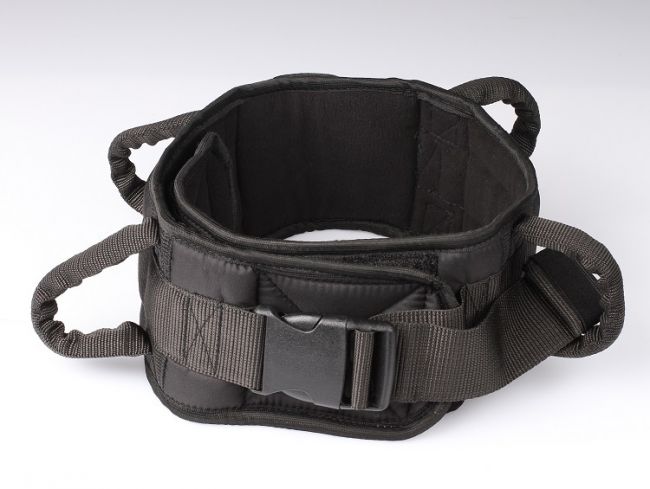 4. Подушка противопролежневаяПрименяют для профилактики пролежней у людей с нарушением функций опорно-двигательного аппарата. Обеспечивает дополнительный комфорт в сидячем положении.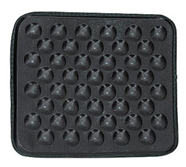 5. Диск для перемещенияПредназначен для облегчения поворота при перемещениях. С помощью него можно осуществить поворот на угол от 0о  до 360о в положении сидя и при пересаживании.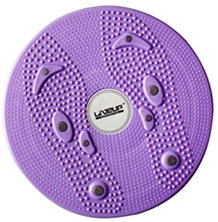 6. Подкладное судноСпециальное приспособление для осуществления актов дефекации и мочеиспускания больного в кровати, который по тем или иным причинам не может испражняться в туалете.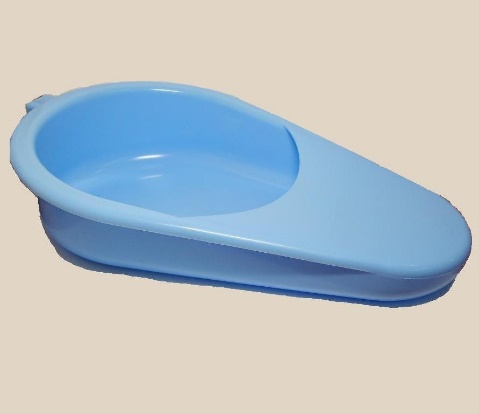 7. Надувная ванна для мытьяголовы в постелиПозволяет аккуратно вымыть голову больному, оставляя сухими другие части тела и постель.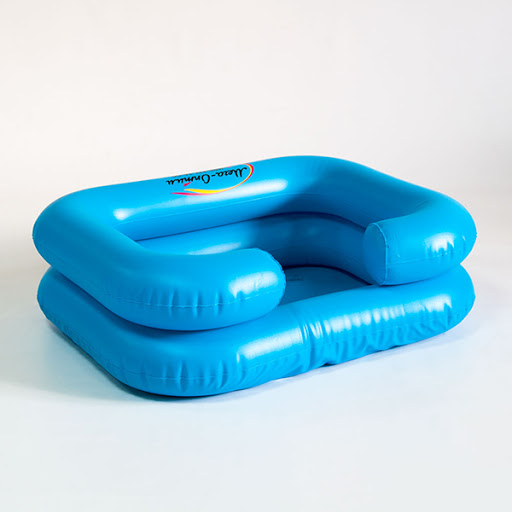 8. Надувная ванна для мытья телаПредназначена для упрощения работы человека, ухаживающего за лежачим больным или пожилым человеком. Ванна позволяет помыть человека, не намочив постельное белье и обеспечивает максимальный комфорт и удобство при принятии гигиенических процедур.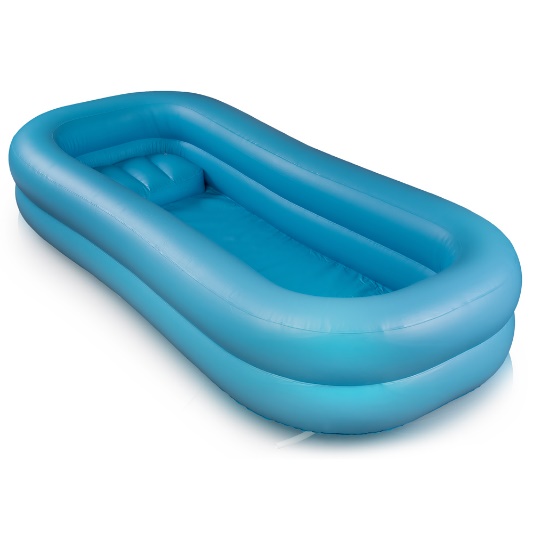 9. Стул для душаГарантирует безопасность больного во время приема душа благодаря продуманной удобной форме сиденья и спинки, а также фиксаторам, предотвращающим скольжение.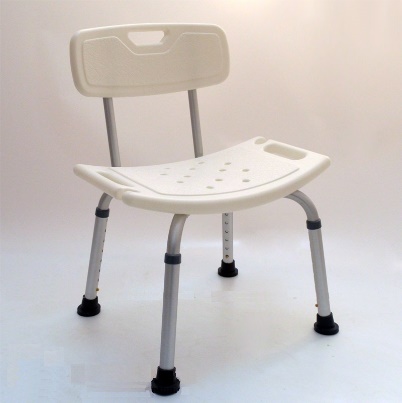 10. Опора под спинуИспользуют для ухода за больными с частичной утратой функций опорно-двигательного аппарата.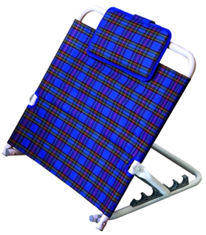 11. ХодункиПредназначены для облегчения перемещения людей с нарушением опорно-двигательного аппарата. Они улучшают координацию движений, позволяют сохранить равновесие и уменьшают нагрузку на нижние конечности.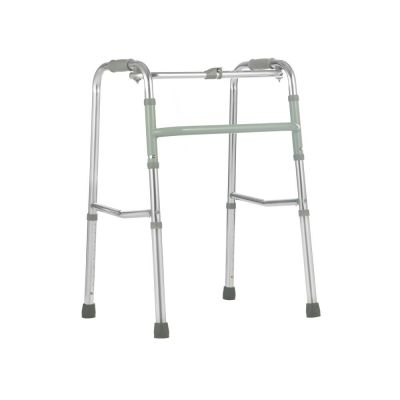 12. КостылиПредназначены для улучшения координации движений и уменьшения нагрузки на ноги путем увеличения опоры и переноса массы тела на верхнюю часть туловища и рук.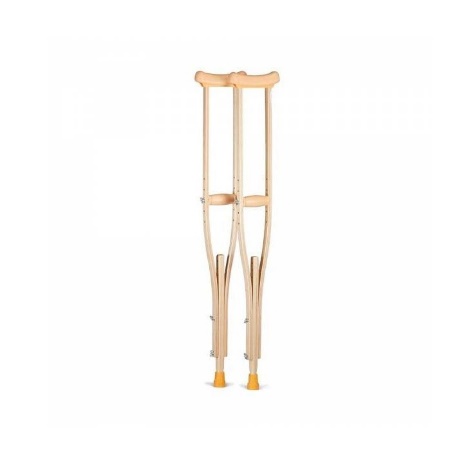 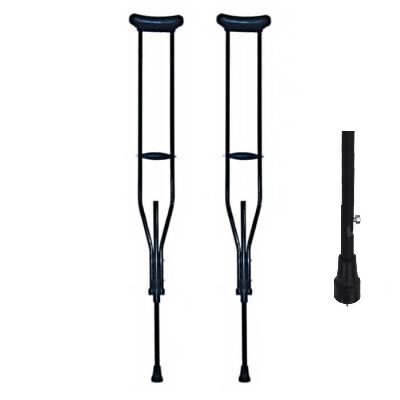 13. Кресло-коляскаИспользуется для передвижения пациентов, инвалидов с частичным нарушением функций опорно-двигательного аппарата. Рассчитана как на самостоятельные перемещения с помощью силы рук пациента, так и на передвижение с помощью сопровождающего в условиях перемещений и на площадках с твердым покрытием.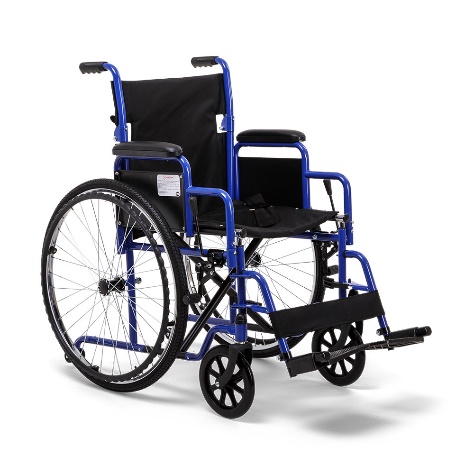 14. Кресло-туалетПредназначено для больных и инвалидов с частичной утратой функций опорно-двигательного аппарата в стационарных медицинских учреждениях и домашних условиях.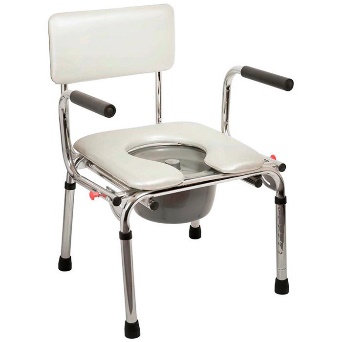 15. Телескопическая трость для опоры при передвиженииПредназначена для частичного поддержания массы тела человека, удержании равновесия при ходьбе и стоянии. Трость обеспечивает увеличение площади опоры и вертикальной устойчивости человека, а также снижает нагрузку на поврежденную конечность и способствует симметричному движению тела при ходьбе.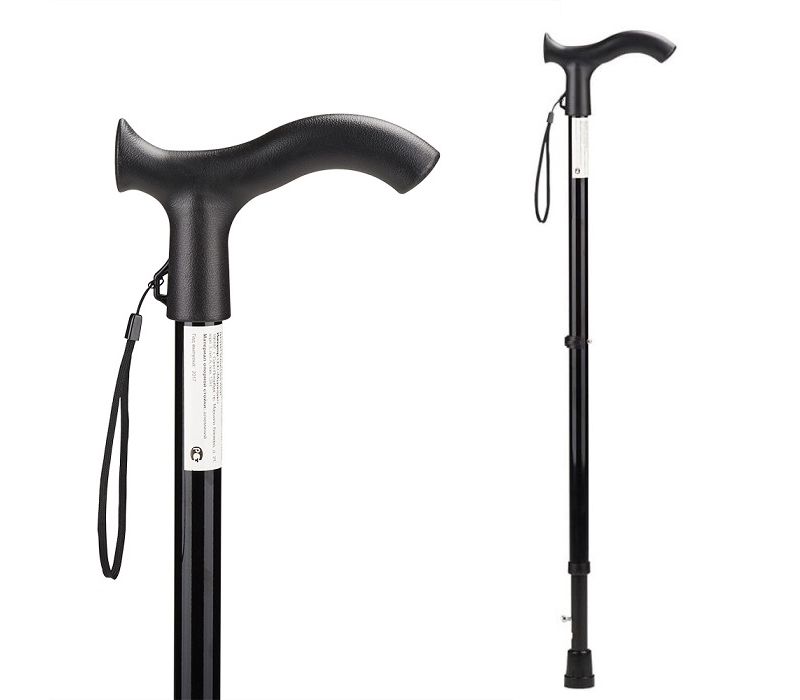 16. Дыхательный тренажер«Самоздрав»Предназначен для улучшения кровообращения всего организма и в первую очередь головного мозга и сердца. Используется для лечения разных заболеваний: гипертония, астма, бессонница, остеохондроз, аритмия, стенокардия, мигрень и др.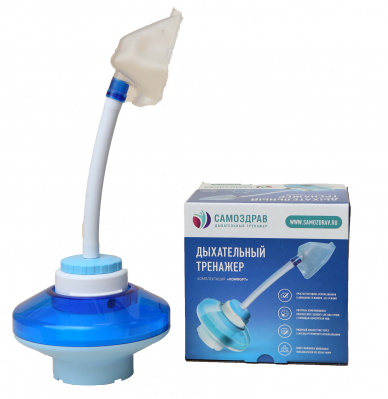 17. Магнитотерапевтический аппарат «Алмаг-02»Предназначен для лечения импульсным бегущим низкочастотным низкоинтенсивным магнитным полем больных с острыми и хроническими заболеваниями внутренних органов, центральной и периферической нервной системы, заболеваниями и травмами опорно-двигательного аппарата, а также с послеоперационными осложнениями.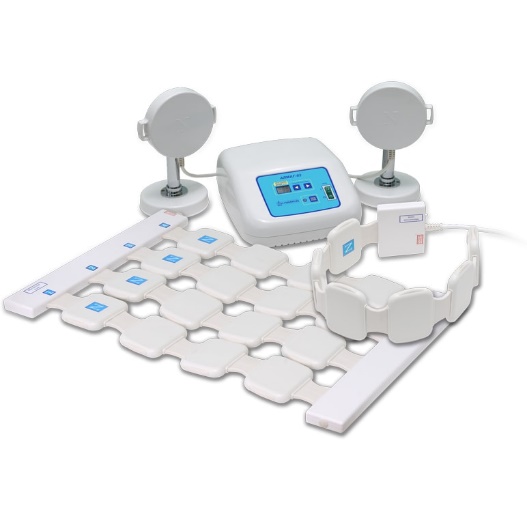 